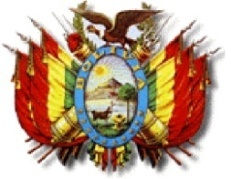 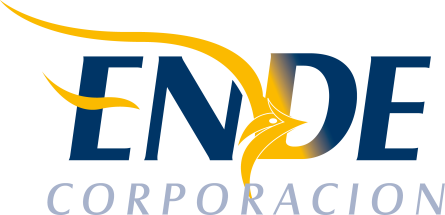 COMPRA SOFTWARE WINDPROFORMULARIO B-1PROPUESTA ECONÓMICAFORMATO PARA ADJUDICACIÓN POR ÍTEMS O POR EL TOTAL(*) Indicar si es Fijo (F) o Referencial (R)(Firma del Representante Legal del Proponente) (Nombre completo del Representante Legal)FORMULARIO C-1FORMULARIO DE ESPECIFICACIONES TÉCNICASSOLICITADAS Y PROPUESTASDATOS COMPLETADOS POR LA ENTIDAD CONVOCANTEDATOS COMPLETADOS POR LA ENTIDAD CONVOCANTEDATOS COMPLETADOS POR LA ENTIDAD CONVOCANTEDATOS COMPLETADOS POR LA ENTIDAD CONVOCANTEDATOS COMPLETADOS POR LA ENTIDAD CONVOCANTEDATOS COMPLETADOS POR LA ENTIDAD CONVOCANTEDATOS COMPLETADOS POR LA ENTIDAD CONVOCANTEDATOS COMPLETADOS POR LA ENTIDAD CONVOCANTEDATOS COMPLETADOS POR LA ENTIDAD CONVOCANTEDATOS COMPLETADOS POR LA ENTIDAD CONVOCANTEDATOS COMPLETADOS POR LA ENTIDAD CONVOCANTEDATOS COMPLETADOS POR LA ENTIDAD CONVOCANTEDATOS COMPLETADOS POR LA ENTIDAD CONVOCANTEPROPUESTAPROPUESTAPROPUESTAPROPUESTAPROPUESTAPROPUESTADATOS COMPLETADOS POR LA ENTIDAD CONVOCANTEDATOS COMPLETADOS POR LA ENTIDAD CONVOCANTEDATOS COMPLETADOS POR LA ENTIDAD CONVOCANTEDATOS COMPLETADOS POR LA ENTIDAD CONVOCANTEDATOS COMPLETADOS POR LA ENTIDAD CONVOCANTEDATOS COMPLETADOS POR LA ENTIDAD CONVOCANTEDATOS COMPLETADOS POR LA ENTIDAD CONVOCANTEDATOS COMPLETADOS POR LA ENTIDAD CONVOCANTEDATOS COMPLETADOS POR LA ENTIDAD CONVOCANTEDATOS COMPLETADOS POR LA ENTIDAD CONVOCANTEDATOS COMPLETADOS POR LA ENTIDAD CONVOCANTEDATOS COMPLETADOS POR LA ENTIDAD CONVOCANTEDATOS COMPLETADOS POR LA ENTIDAD CONVOCANTE(A SER COMPLETADO POR EL PROPONENTE)(A SER COMPLETADO POR EL PROPONENTE)(A SER COMPLETADO POR EL PROPONENTE)(A SER COMPLETADO POR EL PROPONENTE)(A SER COMPLETADO POR EL PROPONENTE)(A SER COMPLETADO POR EL PROPONENTE)ÍtemDescripción del bienUnid. Unid. Cant.Cant.Precio Ref. Unitario USD.Precio Ref. Unitario USD.Precio Referencial Total USD.Precio Referencial Total USD.Plazo de entrega solicitadoPlazo de entrega solicitadoPlazo de entrega solicitadoMarca/ModeloPaís de OrigenPlazo de entrega
(en días)Cantidad OfertadaPrecio UnitarioPrecio TotalÍtemDescripción del bienUnid. Unid. Cant.Cant.Precio Ref. Unitario USD.Precio Ref. Unitario USD.Precio Referencial Total USD.Precio Referencial Total USD.Tipo(*)Tipo(*)Días
calendarioMarca/ModeloPaís de OrigenPlazo de entrega
(en días)Cantidad Ofertada(Bs.)(Bs.)1Adquisición de licencia del Software “windPRO” v3.1Unid. Unid. 1122.000,0022.000,0022.000,0022.000,00FFhasta el 30 de junio del 2017TOTAL PROPUESTA (Numeral)TOTAL PROPUESTA (Numeral)TOTAL PROPUESTA (Numeral)TOTAL PROPUESTA (Numeral)TOTAL PROPUESTA (Numeral)TOTAL PROPUESTA (Numeral)TOTAL PROPUESTA (Numeral)TOTAL PROPUESTA (Numeral)TOTAL PROPUESTA (Numeral)TOTAL PROPUESTA (Numeral)TOTAL PROPUESTA (Numeral)TOTAL PROPUESTA (Numeral)TOTAL PROPUESTA (Numeral)TOTAL PROPUESTA (Numeral)TOTAL PROPUESTA (Numeral)TOTAL PROPUESTA (Numeral)TOTAL PROPUESTA (Numeral)TOTAL PROPUESTA (Numeral)(Literal)(Literal)(Literal)DATOS REQUERIDOS POR LA ENTIDAD CONVOCANTEDATOS REQUERIDOS POR LA ENTIDAD CONVOCANTEDATOS REQUERIDOS POR LA ENTIDAD CONVOCANTEDATOS REQUERIDOS POR LA ENTIDAD CONVOCANTEPARA SER LLENADOS POR EL PROPONENTE AL MOMENTO DE PRESENTARA LA PROPUESTAPARA CALIFICACIÓN DE 
LA ENTIDADPARA CALIFICACIÓN DE 
LA ENTIDADPARA CALIFICACIÓN DE 
LA ENTIDADÍtemDescripción del bienCant.Ud.Características OfertadasCumpleCumpleObservaciones (Especificar el por qué No Cumple)ÍtemDescripción del bienCant.Ud.Características OfertadasSINOObservaciones (Especificar el por qué No Cumple)1Adquisición de una licencia del Software  “windPRO” (BASIS)1Unid.CARACTERÍSTICAS BÁSICAS . Licencia BASIS con 12 módulos adicionales: Módulo METEO, Módulo MODEL, Módulo MCP, Modulo PARK, Módulo LOSS and UNCERTAINTY, Módulo OPTIMIZE, Módulo DECIBEL, Módulo SHADOW, Módulo ZVI, Idioma adicional, WAsP, Créditos WAsP CFD.CONDICIONES PARA LA PROVISIÓN DE LOS BIENESCaracterísticas OfertadasCumpleCumpleObservaciones (Especificar el por qué No Cumple)CONDICIONES PARA LA PROVISIÓN DE LOS BIENESCaracterísticas OfertadasSINOObservaciones (Especificar el por qué No Cumple)VERSIÓNVERSIÓNVERSIÓNVERSIÓNVERSIÓNwindPRO 3.1PRODUCTOS ESPERADOS PRODUCTOS ESPERADOS PRODUCTOS ESPERADOS PRODUCTOS ESPERADOS PRODUCTOS ESPERADOS Licencia de windPRO BASIS con 12 módulos adicionales: Módulo METEO, Módulo MODEL, Módulo MCP, Modulo PARK, Módulo LOSS and UNCERTAINTY, Módulo OPTIMIZE, Módulo DECIBEL, Módulo SHADOW, Módulo ZVI, Idioma adicional, WAsP, Créditos WAsP CFD.PLAZO DE ENTREGA PLAZO DE ENTREGA PLAZO DE ENTREGA PLAZO DE ENTREGA PLAZO DE ENTREGA El bien tendrá un plazo de entrega hasta el 30 de junio de 2017.LUGAR DE ENTREGA LUGAR DE ENTREGA LUGAR DE ENTREGA LUGAR DE ENTREGA LUGAR DE ENTREGA El archivo de licencia se entregará vía correo electrónico y se habilitara vía internet por el proveedor.SOPORTE Y MANTENIMIENTOSOPORTE Y MANTENIMIENTOSOPORTE Y MANTENIMIENTOSOPORTE Y MANTENIMIENTOSOPORTE Y MANTENIMIENTOEl proveedor brindará soporte técnico, descargas de actualizaciones y parches, acceso a portales y foros y corregirá cualquier tipo de error del programa por el plazo de un año desde la activación.TIPO DE LICENCIA TIPO DE LICENCIA TIPO DE LICENCIA TIPO DE LICENCIA TIPO DE LICENCIA Compatible para Microsoft Windows: Vista/7/8/10 32/64 bitFORMA DE PAGOFORMA DE PAGOFORMA DE PAGOFORMA DE PAGOFORMA DE PAGO El pago se realizará de acuerdo al monto presentado en la oferta técnico económica del proponente.La forma de pago de las licencias, se realizarán de la siguiente manera:• Pago del 100 % después de la verificación de instalación y habilitación del software.(Firma del Representante Legal del Proponente)(Nombre completo del Representante Legal)